Если при приемке маркированного товара, при отправке запроса по F6 выходит следующее: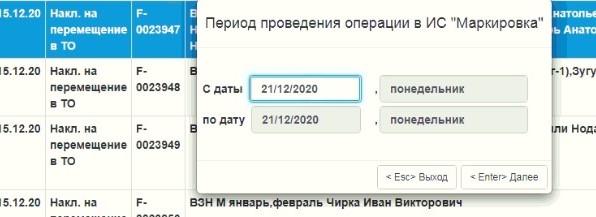 Необходимо:Нажать кнопку “удалить запрос”Зайти в личный кабинет мдлп в раздел документы (1) вкладка “входящие” (2)Найти колонку номер документа (3)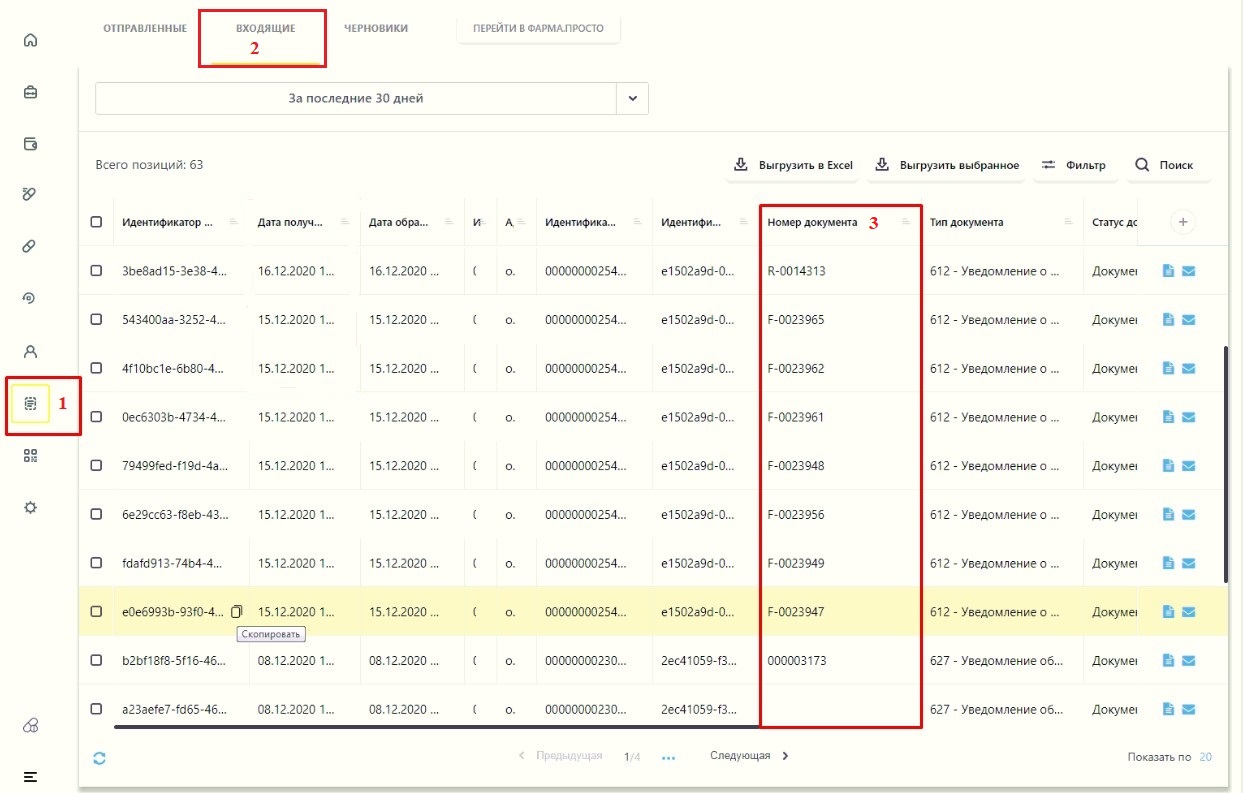 Напротив нужного документа скопировать его идентификатор 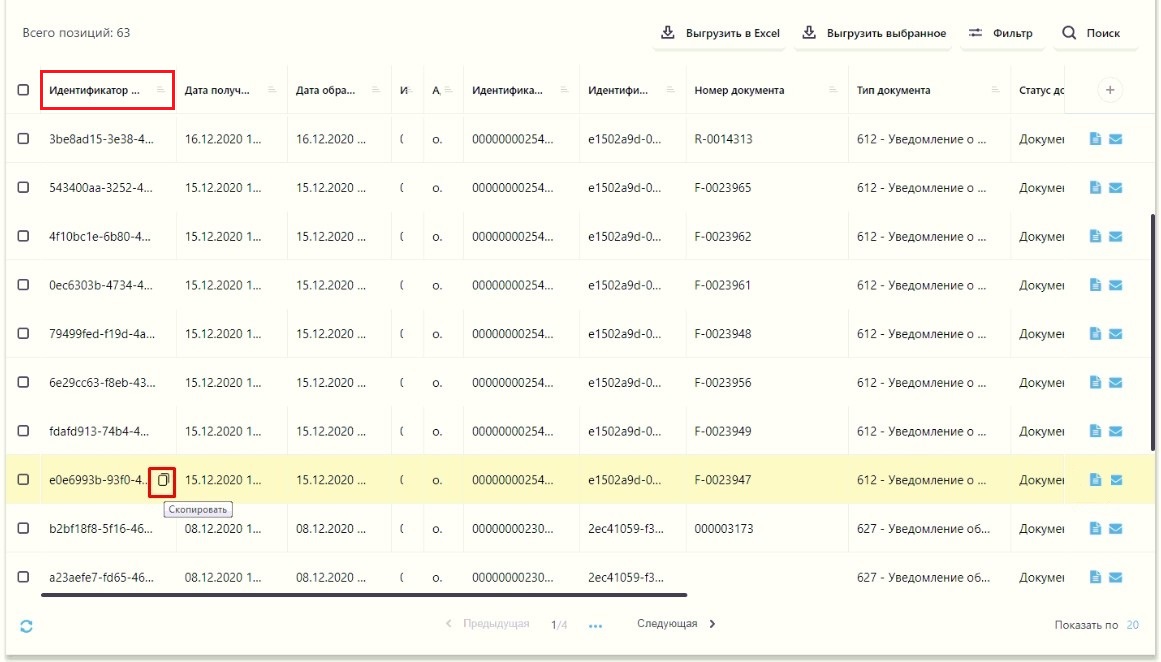 В Асулон: Склад – работа с маркированным товаром – повторный запрос документа по ИД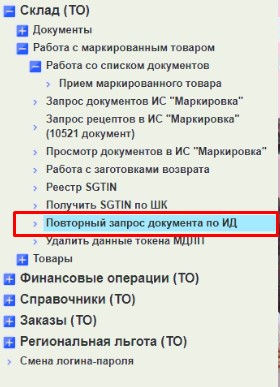 Вставить ИД документа из мдлп – нажать далее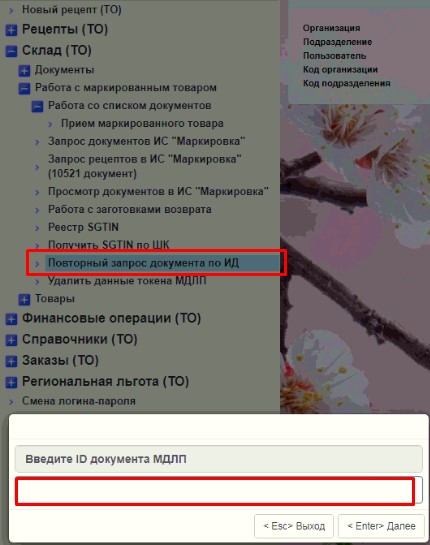 Запросить входящий документ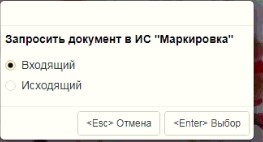 При успешном завершении выйдет табличка с ИД документа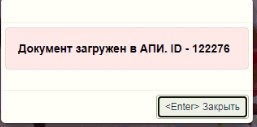 После этого отправляете запрос у документа по F6